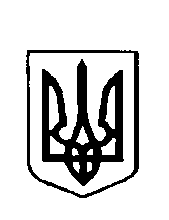 УкраїнаВАРКОВИЦЬКА сільська рада ДУБЕНСЬКОГО району РІВНЕНСЬКОЇ областіВОСЬМЕ скликання( тринадцята сесія) рішенняПро затвердження  кошторису на утеплення  тамбура (поточний ремонт) Сатиївського ліцею                      Керуючись  пунктом   42 статті   26  Закону   України «Про місцеве  самоврядування  в Україні» ,  Варковицька сільська   рада   В И Р І Ш И Л А  :Затвердити кошторис на утеплення тамбура (поточний ремонт) Сатиївського ліцею, в сумі 29 956,80 (Двадцять дев’ять тисяч дев’ятсот п’ятдесят шість грн. 80 коп.Контроль за виконанням рішення покласти на комісію з питань планування, фінансів, бюджету, соціально-економічного розвитку, інвестицій та міжнародного співробітництва (Євтушенко М.В.)                           Сільський    голова                                             Юрій ПАРФЕНЮК          19 листопада 2021 року№   590  